FOUR SEASONS Istanbul at the BosphorusTel: 90 (212) 381 40 00 Email: press@fourseasons.com OPENING DATE: June 2008GENERAL MANAGER: Reto MoserPhysical FeaturesTotal Number of Rooms: 170Guest Rooms: 145Suites: 25Number of Stories: 4Design Aesthetic:Light interiors of marble and glass with Turkish decorative touches and traditional artworkShades of aqua, silver and taupe reflect hues of the BosphorusArchitect: TAM – Turgut Alton MimarlıkInterior Designer(s): Sinan Kafadar – Metex Design GroupHistory:Former 19th-century Ottoman palace known as Atik PashaBuilt as a secondary residence near the Sultan’s principal summer palace on the BosphorusConverted to a Four Seasons hotel in 2008SpaSize: 2,100 sq m / 22,605 sq ftInterior Designer: Sinan KafadarDesign Aesthetic:Subtle and understated, decorated in light marble with coloured mosaic tiles and paintings by contemporary Turkish artist Ergin AtlihanHammams (Turkish baths) of Marmara marble and local materialsEight-edged star motif symbolising the eight gates to heaven in the Seljuk EmpireNumber of Treatment Rooms: 10Signature Treatment:Private Hammam Moments (two hours)DiningSommelier: Fatih ArslanExamples of Locally Sourced Ingredients:Wild sea bassOrganic honeyOlive oil and olivesTrakya young lamb30 day aged beef ribAegean herbsOrganic yogurtsÇanakkale tomatoesRestaurant: AQUA Restaurant and BarCuisine: SeafoodSignature Dish: John dory pot (confit artichokes, champagne sauce, clam , confit lemon, basil)Table Seating: 68Loca Seating: 24Restaurant: Yalı & The BarCuisine: International all-day diningSignature Dishes:
    Tagliatelle prawn (shrimps, light garlic cream sauce, shellfish and tomato reduction, lemon confit)Seared tuna (potato, beans, olives, tomato, lettuce, capers, red onion, pesto, orange sabayon)The Bar Seating: 12Lounge Seating: 24Dome Seating: 44RecreationOff-site Activities:Golf – 45 minutesTennis – 15 minutesPools:Number of Pools: 2Fitness Facilities:Size: 324 sq m / 3,487 sq ftSample Fitness Activities:
    Personal training sessionsBasic and ball Pilates, stretchingMeeting RoomsTotal Size: 2,551 sq m / 27,459 sq ftLargest Ballroom: 1,030 sq m / 11,087 sq ftMeet and Feed Capacity: 500Banquet Capacity: 1,000Outdoor Banquet Capacity: 1,000Breakout Spaces: 6Private Dining Room: 30Unique Meeting and Event Facilities: Wedding Garden on the waterfront for social occasions and other events PRESS CONTACTS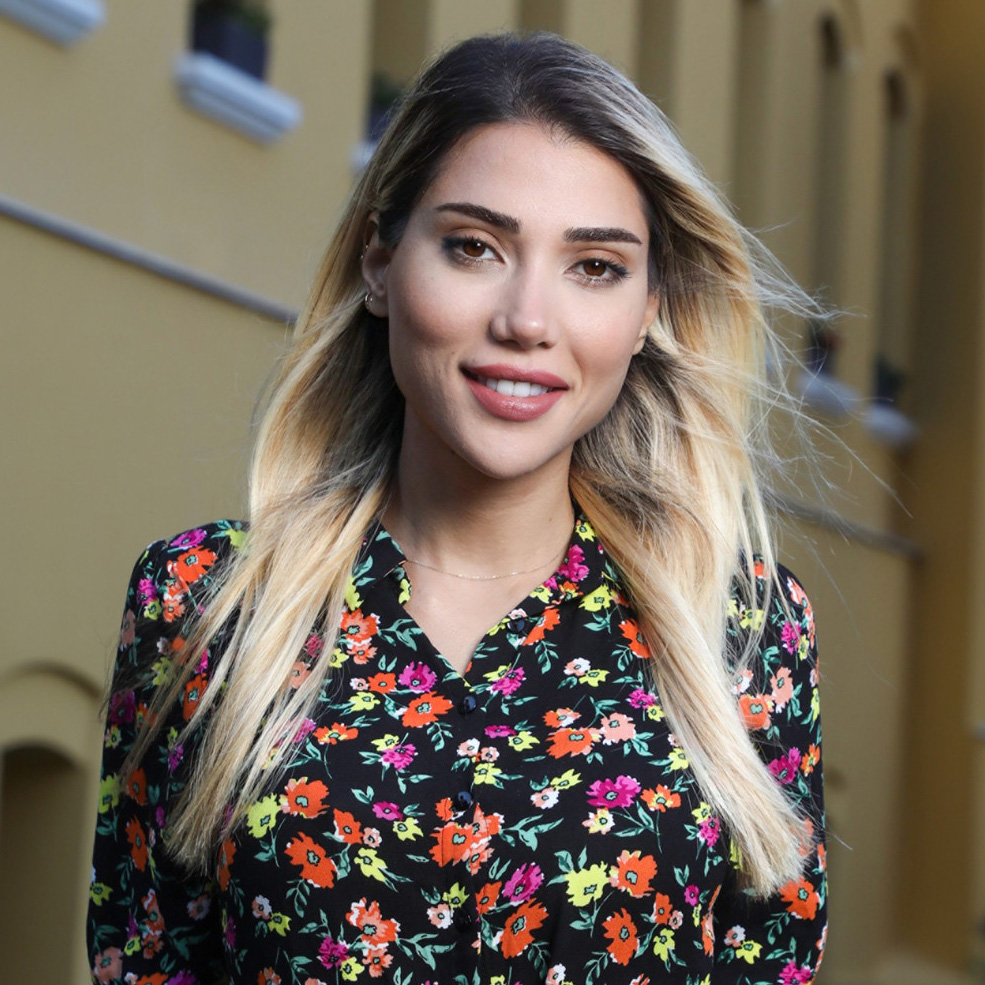 Nil AtilaSenior Director of Public Relations and Marketing Communications Çırağan Cad. No. 28IstanbulTürkiyenil.atila@fourseasons.com90 (212) 381 41 64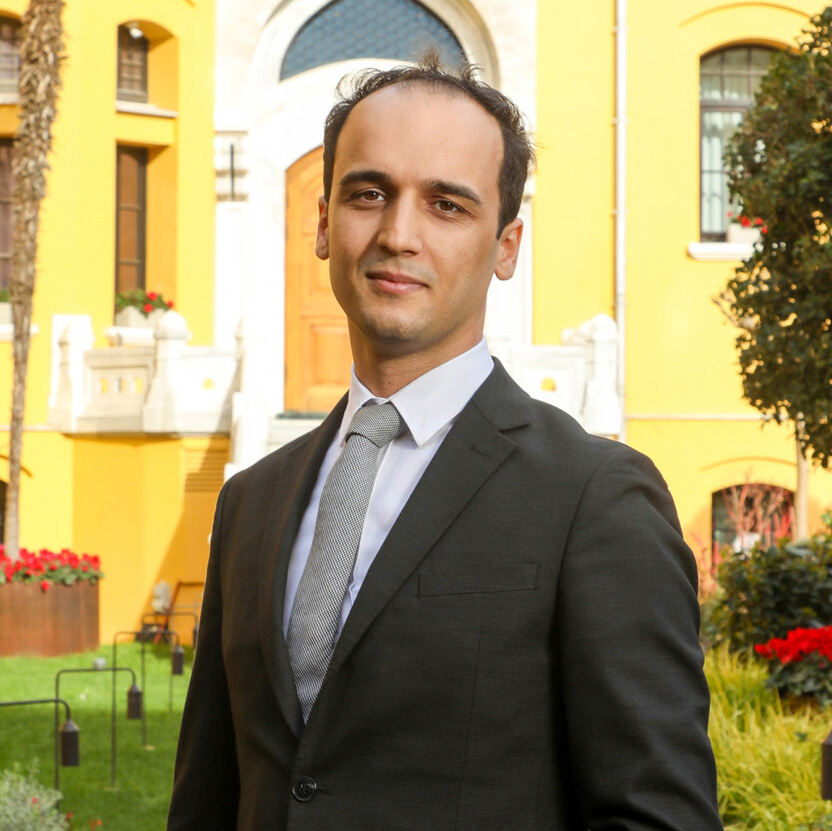 Meriç GürsoyDigital Marketing ManagerÇırağan Cad. No. 28IstanbulTürkiyemeric.gursoy@fourseasons.com90 (212) 381 37 33